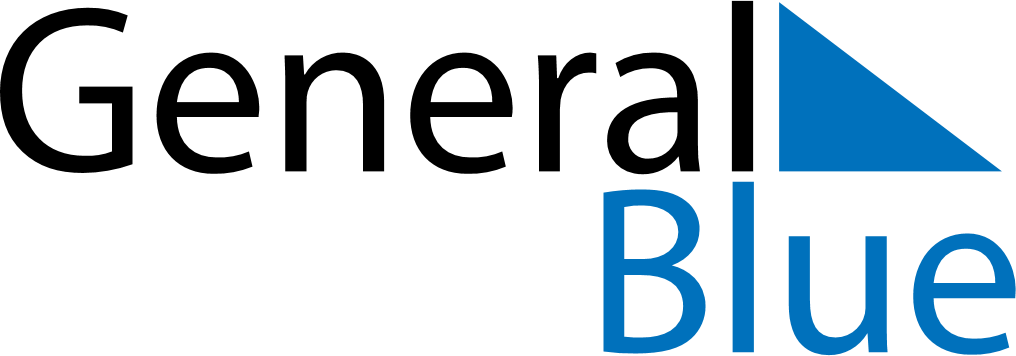 July 2026July 2026July 2026July 2026ChileChileChileMondayTuesdayWednesdayThursdayFridaySaturdaySaturdaySunday1234456789101111121314151617181819Our Lady of Mount Carmel20212223242525262728293031